  PoděkováníDěkujeme našim spoluobčanům za darovaný železný šrot, jehož sběr jsme uskutečnili 8.5.2021.S přispěním finanční částky z výtěžku za tento šrot jsme mohli zakoupit nový notebook Lenovo k elektronické časomíře pro požární sport a pro potřeby kolektivu mladých hasičů.SDH Štěpánovice 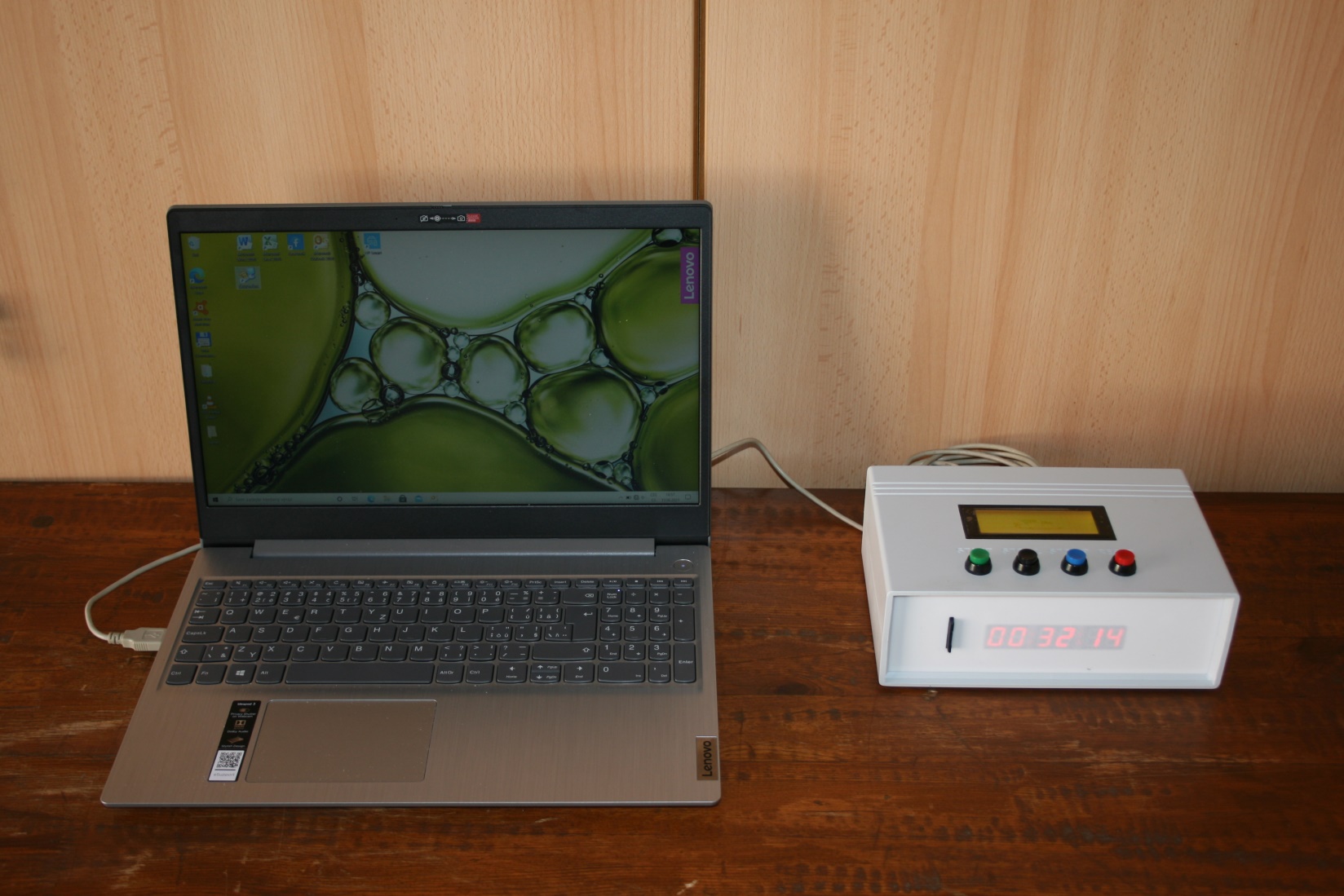 